3GPP TSG-SA5 Meeting #155 	S5-243181Jeju, South Korea, 27 - 31 May 2024Source:	China MobileTitle:	Add solution of Network failure and risk prediction for TR 28.915Document for:	ApprovalAgenda Item:	6.19.5 1	Decision/action requestedIn this box give a very clear / short /concise statement of what is wanted.2	References[1]	3GPP draft TR 28.915: “Management and orchestration; Study on management aspects of Network Digital Twin v0.1.0”.[2]	SP-231727 "New Study on management aspects of Network Digital Twin"3	RationaleThis contribution proposes to add solution of network failure and risk prediction for TR 28.915 based on SP-231727 [2]4	Detailed proposal5.4 Use case4: Network failure and risk prediction5.4.1 DescriptionEach operations for network optimization and maintenance on mobile network may cause potential network failures and risks, especially high-risk operations, such as potentially dangerous configuration modification, policy modification, software version upgrade, and board switching, which may cause network congestion and network breakdown. To avoid any impact on the physical network, we can’t carry out the potential high-risk network operations in the physical network directly without concerning any consequences, and we can’t use the physical network to evaluate possible network optimization strategy and solution directly. Therefore, it is the better way that these network operations and possible network optimization solutions can be simulated and evaluated using network digital twin.Using NDT, high-risk operations can  identify whether these operations may cause potential network failures and risks by performing necessary digital twin related operations, e.g. simulation, verification and evaluation. The NDT can also optimize, verify and evaluate possible network policies and solutions for the further risk avoidance. After simulating and evaluating by the NDT,  the results of high-risk operations prediction and evaluation should be notified back to 3GPP network system.In addition, SLA degradation and failure of single node in mobile network can also be predicted using the NDT. When it is predicted that the network resources in the network domain are not enough to maintain the SLA or hardware resources failure at some time in the future, the NDT should warn 3GPP management system to take actions for network failure and risk avoidance. Another scenario of network slice risk prediction is described in clause 5.2[1]. Using the NDT to predict risks, the ZSM framework can identify risks of specific service or network slice profile parameters not being met due to changing traffic and network conditions (e.g. a MD not being able to provide the network slice latency it committed for) and the NDT supports the ZSM framework to take actions before these risks materialize and therefore before the committed SLA/SLS are broken.Therefore, 3GPP network system has needs to use network digital twin to predict and evaluate potential network failures and risks based on operator’s requirements, such as predict possible network failures and risks posed by the high-risk operation. 3GPP management system can also use the NDT to evaluate and verify possible network policies and solutions to minimize the impact of high-risk operations. 5.4.2 Potential requirementsREQ-NDTN_Failurerisk-1:  The NDT should have the capability allowing the consumer  to request evaluation of the risk level for high-risk operations. REQ-NDTN_ Failurerisk-2: The NDT should have the capability to provide the results of evaluation of risk level for high-risk operations.5.4.3 Potential solutions for historical failure 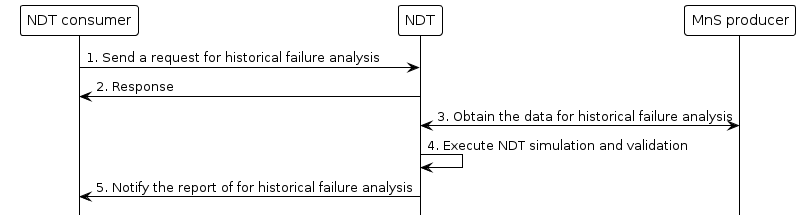 First ChangeEnd of   Changes